SLMHA End of Year Awards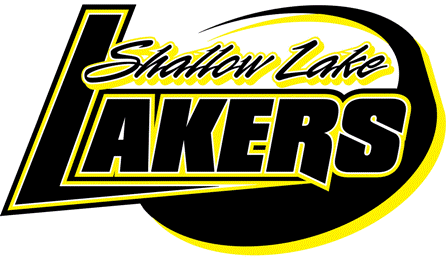 WE NEED YOUR HELP!!! Every year at the Year End Banquet, SLMHA has some special awards to give out, but we need your input as to who deserves it and why. Without your input we cannot give these awards out. They are for the whole organization and voted on by you.  Coach of the Year (Rep)ReasonCoach of the Year (LL)ReasonHarry Lumley - Goalie of the YearReasonKen West Memorial - Youth Volunteer of the YearReasonRob Shouldice Memorial - Adult Volunteer of the yearReasonSubmit to SLMHA before March 15th, 2015Please fill out one of the ballots and place them in the ballot box located in the Shallow Lake lobby